	Inkluderet i HOT-COVID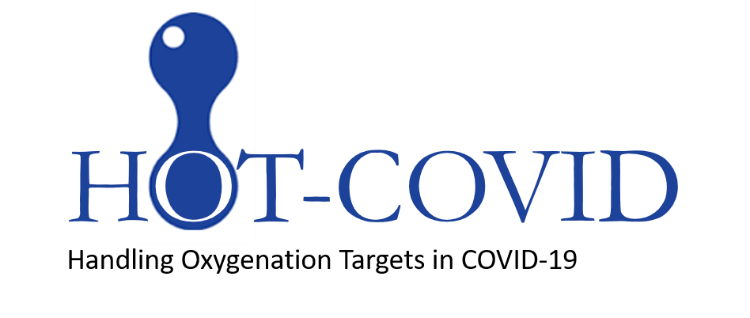 	TARGET: 	Inkluderet i HOT-ICU	TARGET: 	Inkluderet i HOT-COVID	TARGET: 	Inkluderet i HOT-COVID	TARGET: 